2. 04. 2020 r., gr. IV 

* Rozwiązywanie zagadek o ptakach;

Pióra biało-czarne, 
buciki czerwone; 
uciekają przed nim żabki, 
bardzo przestraszone.                      
(bocian) 

Wiosną do nas przyleciała 
ta ptaszyna czarna, mała. 
Murować się nie uczyła, 
ale gniazdko ulepiła.                             
 (jaskółka)

Już po lesie kuka, 
gniazdka sobie szuka. 
Jak znajdzie, podrzuca jaja, 
niech inni je wygrzewają.                      
 (kukułka)
 
Śpiewa wysoko piosenki do słonka,
 głos ma podobny do drżenia dzwonka.       
(skowronek)
*  Karta pracy, cz. 3, s. 67. 
Oglądanie zdjęć. Dotykanie ich i mówienie nazw ptaków.
 Kończenie podanego rytmu – naklejanie odpowiednich zdjęć ptaków, odszukanych wśród naklejek. Łączenie pierwszych głosek z nazw obrazków. Podawanie nazwy ptaka, która powstała. 
* Karta pracy, cz. 3, s. 68. 
Czytanie z Rodzicem (lub samodzielnie) nazw ptaków z pierwszego rzędu. Odszukanie w drugim i w trzecim rzędzie takich samych wyrazów. Kolorowanie ich tak samo jak tych we wzorze.Odkrywanie litery „J” – malej i wielkiej, drukowanej i pisanej.jajko
słowo jajko podziel na sylaby   słowo jajko podziel na głoski 
Spróbuj znaleźć samogłoski, pokoloruj je na czerwono. Wymawiają głoskę j: długo: jjjyyyy… krótko: j, j, j, j… 
Zapamiętaj! Głoska „j” jest spółgłoską! Zaznaczamy ją na niebiesko!Karty pracy Nowe przygody Olka i Ady. Litery i liczby, cz. 2,
 s. 52–55. • Nazywanie zdjęć. • Dzielenie nazw zdjęć na głoski. 
• Zaznaczanie na niebiesko liter j, J w wyrazach.Dla chętnych (rozwiąż krzyżówkę)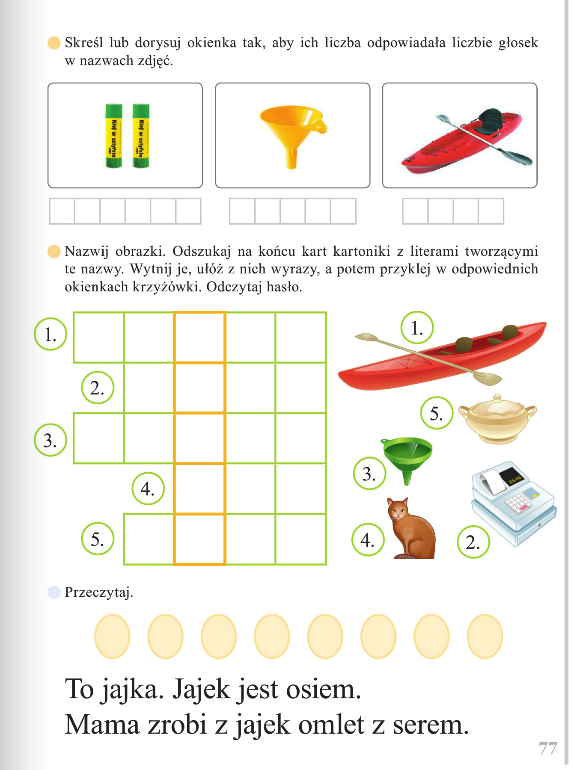 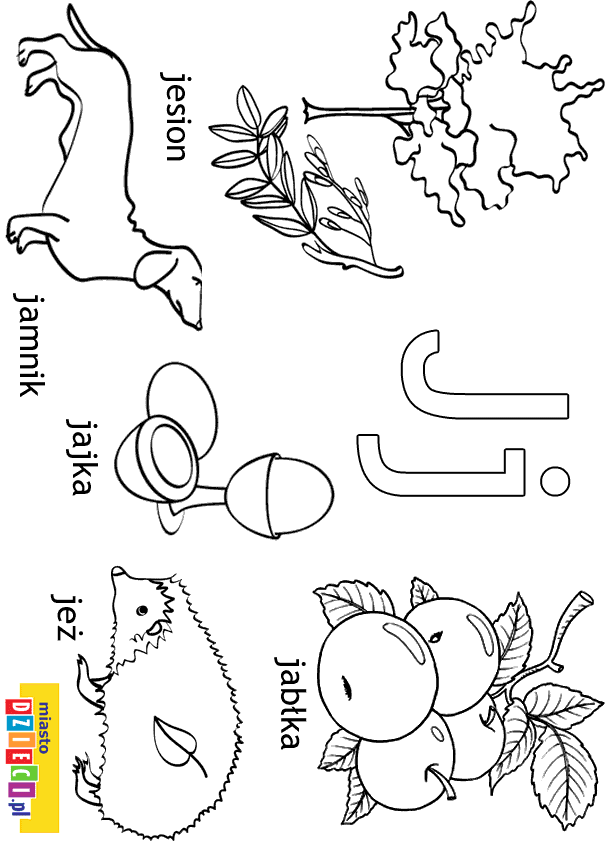 